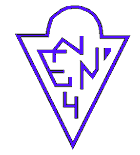 ITALIANO CURSO: 4to. Docente: Gastón San Juan Año: 2020Unidad nº1Las relaciones humanas: Uso y función del passato prossimo de los verbos regulares e irregulares. Verbos transitivos e intransitivos. Uso de los auxiliares essere y avere. Formación de los participios regulares e irregulares. Concordancia en género y número del participio. Expresiones que introducen el tiempo pasado. Algunos conectores. Campo semántico de la familia y del tiempo libre. La estructura de la carta/mail informal. Expresiones idiomáticas.Unidad nº2El mundo del trabajo: Hablar del trabajo y de las condiciones del trabajo. Campo semántico del mundo del trabajo. Escribir un pedido de trabajo y un curriculum. Hablar del futuro. Expresar proyectos, deseos e intenciones, suposiciones y condiciones. Función del futuro Simple de los verbos regulares e irregulares. Estructuras que introducen el futuro (fra…, domani…, il mese venturo/prossimo…, ecc.). El período hipotético de la realidad.  Las diferencias de género en el mundo del trabajo*.Unidad nº3 El cuidado de la salud: Expresar un consejo, una opinión personal o una duda. Referir problemas de salud y describir los síntomas. Plantear una noticia no confirmada, preferencias y deseos. Función del Condicional Simple. Plural irregular de las partes del cuerpo. Campo semántico del médico, de las enfermedades y del cuerpo humano. El lenguaje del cuerpo. Los gestos de los italianos.Unidad nº4Novela: Contar un día típico de trabajo. Expresar sueños y deseos de cambio. El negocio de ropa. Costumbres de la ciudad de Roma. Campo semántico de la vida cotidiana, la rutina y las actividades del tiempo libre. Bibliografía:Luciana Ziglio, Giovanna Rizzo; Espresso I e II, Collana: Corsi di lingua, Alma Edizioni (más cd).
Luciana Ziglio, Giovanna Rizzo; Espresso I e II Esercizi Supplementari, Collana: Corsi di lingua,  Alma Edizioni.
Marco Mezzadri, Paolo Balboni; Rete! II, Corso multimediale d’italiano; Guerra Edizioni (más cd).Lectura complementaria: Dominici, M., Un giorno diverso, Edilingua, Primiracconti, Roma, 2008.Nota: Los alumnos tendrán a su disposición el material de cada unidad preparado por el docente de la materia.          Además, se prevé el uso de las TIC para el desarrollo de diferentes propuestas didácticas.                                                                                                Profesor Gastón San Juan 